Управляющая компания  ООО «Жилкомсервис №2 Калининского района»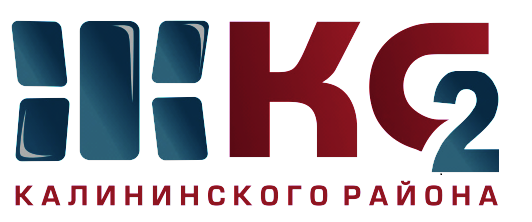 Проведение текущего ремонта общего имущества МКД по ООО "Жилкомсервис № 2 Калининского района"Проведение текущего ремонта общего имущества МКД по ООО "Жилкомсервис № 2 Калининского района"Проведение текущего ремонта общего имущества МКД по ООО "Жилкомсервис № 2 Калининского района"Проведение текущего ремонта общего имущества МКД по ООО "Жилкомсервис № 2 Калининского района"Проведение текущего ремонта общего имущества МКД по ООО "Жилкомсервис № 2 Калининского района"Проведение текущего ремонта общего имущества МКД по ООО "Жилкомсервис № 2 Калининского района"Проведение текущего ремонта общего имущества МКД по ООО "Жилкомсервис № 2 Калининского района"Проведение текущего ремонта общего имущества МКД по ООО "Жилкомсервис № 2 Калининского района"Проведение текущего ремонта общего имущества МКД по ООО "Жилкомсервис № 2 Калининского района"за период с 11.09.2017 по 15.09.2017за период с 11.09.2017 по 15.09.2017за период с 11.09.2017 по 15.09.2017за период с 11.09.2017 по 15.09.2017за период с 11.09.2017 по 15.09.2017за период с 11.09.2017 по 15.09.2017за период с 11.09.2017 по 15.09.2017за период с 11.09.2017 по 15.09.2017за период с 11.09.2017 по 15.09.2017Адреса, где проводится текущий ремонтАдреса, где проводится текущий ремонтАдреса, где проводится текущий ремонтАдреса, где проводится текущий ремонтАдреса, где проводится текущий ремонтАдреса, где проводится текущий ремонтАдреса, где проводится текущий ремонтАдреса, где проводится текущий ремонтАдреса, где проводится текущий ремонтАдреса, где проводится текущий ремонтАдреса, где проводится текущий ремонткосметический ремонт лестничных клетокосмотр и ремонт фасадовобеспечение нормативного ТВРгерметизация стыков стеновых панелейремонт крышликвидация следов протечекустановка энергосберегающих технологийремонт квартир ветеранам ВОВ, инвалидов, малоимущих гражданремонт квартир ветеранам ВОВ, инвалидов, малоимущих гражданпроверка внутриквартального оборудованияУправляющая компания, ответственная за выполнении работ123456788910Науки, д. 14 корп. 4 - 2,3 пар - работы законченыАкадемика Байкова, д. 1 - в работеГражданский пр. д. 68 - работы по утеплению вентшахт законченыБайкова, д.5 корп.2Вавиловых ул., д.15, корп. 3. кв. 15 - гидроизоляция балконаНауки, д. 14 корп. 4 - 3 пар - установка светодиодных светильниковТихорецкий пр., д. 7 корп. 6  - газовое оборудованиеООО "Жилкомсервис №2"Карпинского, д. 18 - 3 пар- работы закончены, 4 пар - приступилиАкадемика Байкова, д. 3 - в работеГражданский пр.. Д. 31 корп. 2 кв. 74 - гидроизоляция балконаСеверный пр., 73 корп. 3 - установка энергосберегающих светильников в подвале - в работеТихорецкий пр., д. 7 корп. 3  - газовое оборудованиеООО "Жилкомсервис №2"Тихорецкий пр., д. 33 корп. 2 - в работеГражданский пр., д. 6 - тех. этажСеверный пр., 73 корп. 4 - установка энергосберегающих светильников в подвале - в работеТихорецкий пр., д. 7 корп. 4  - газовое оборудованиеООО "Жилкомсервис №2"Тихорецкий пр., д. 37 - работы законченыСеверный пр., 77 корп. 2 - установка энергосберегающих светильников в подвале - в работеТихорецкий пр., д. 7 корп. 5  - газовое оборудованиеООО "Жилкомсервис №2"Непокоренных, д. 13 корп. 3 - работы законченыСветлановский пр., д. 46  - газовое оборудованиеООО "Жилкомсервис №2"С. Ковалевской, д. 18 - газовое оборудованиеООО "Жилкомсервис №2"